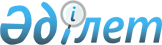 Об организации общественных работ в 2009 годуПостановление акимата города Шахтинска Карагандинской области от 5 декабря 2008 года N 19/2. Зарегистрировано Управлением юстиции города Шахтинск Карагандинской области 16 января 2009 года N 8-8-62

      В соответствии с Законами Республики Казахстан от 23 января 2001 года "О местном государственном управлении в Республике Казахстан", от 23 января 2001 года "О занятости населения", постановлением Правительства Республики Казахстан от 19 июня 2001 года № 836 "О мерах по реализации Закона Республики Казахстан от 23 января 2001 года "О занятости населения", акимат города Шахтинска ПОСТАНОВЛЯЕТ:



      1. Утвердить спрос и предложение на общественные работы в количестве 300 человек.



      2. Утвердить перечень организаций, в которых будут проводиться общественные работы, виды работ, размеры оплаты труда участников (Приложение).



      3. Государственному учреждению "Отдел занятости и социальных программ города Шахтинска" (Меллятова Р.И.):

      1) заключить договора на выполнение общественных работ со всеми организациями, определенными пунктом 2 настоящего постановления;

      2) организацию проведения общественных работ проводить в строгом соответствии с Правилами организации и финансирования общественных работ, утвержденными постановлением Правительства Республики Казахстан от 19 июня 2001 года № 836 "О мерах по реализации Закона Республики Казахстан от 23 января 2001 года "О занятости населения".



      4. Государственному учреждению "Отдел финансов города Шахтинска" (Меллятов А.Б.) обеспечить финансирование общественных работ с учетом размера минимальной заработной платы 13 470 тенге.



      5. Контроль за исполнением настоящего постановления возложить на заместителя акима города Шахтинска Егишева Б. К.



      6. Настоящее постановление вводится в действие по истечении 10 дней со дня официального опубликования.      И.о. акима города                          К. Мукатов

Приложение

к постановлению акимата

города Шахтинска

от 5 декабря 2008 года

№ 19/2

      1. Перечень организаций, в которых будут проводиться общественные работы и количество направляемых ежемесячно безработных:

      1) государственные учреждения - 224 человек;

      2) республиканские государственные казенные предприятия – 2 человека;

      3) коммунальные государственные казенные предприятия – 74 человек.



      2. Виды общественных работ:

      1) оптимизация государственной деятельности;

      2) благоустройство;

      3) региональная кампания;

      4) реконструкция и ремонт объектов;

      5) организация учебного процесса и досуга детей;

      6) оказание услуг сестры милосердия;

      7) реализация программы "Здоровая нация";

      8) содействие социальным службам;

      9) организация отдыха детей в период каникул;

      10) ремонт дорог;

      11) озеленение;

      12) организация деятельности дворовых клубов;

      13) деятельность педагогов–воспитателей;

      14) организация досуга молодежи;

      15) организация культурно-массовых мероприятий;

      16) мероприятия по обеспечению правопорядка.



      3. Размер оплаты труда участников общественных работ определяется в соответствии с трудовым законодательством Республики Казахстан, с учетом объема финансирования общественных работ на 2009 год.
					© 2012. РГП на ПХВ «Институт законодательства и правовой информации Республики Казахстан» Министерства юстиции Республики Казахстан
				